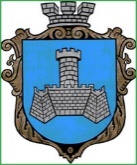 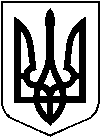 УКРАЇНАм. Хмільник  Вінницької областіР О З П О Р Я Д Ж Е Н Н ЯМІСЬКОГО   ГОЛОВИвід “25” лютого 2022 р.                                                                                      №102-рПро затвердження графіку  чергуваньвідповідальних осіб для здійснення цілодобового чергування в районному штабіКеруючись ст.ст. 42,59 Закону України “Про місцеве самоврядування в Україні”, Указом Президента України від 24.02.2022 року №2102-IX «Про введення воєнного стану в Україні», на виконання листа голови Хмільницької райдержадміністрації Кузнеца Б.О. від 24.02.2022 р. №506/01-27, відповідно до ст.ст. 62,72 КЗпП України,  п.5.16 Колективного договору між виконавчим комітетом Хмільницької міської ради та трудовим колективом від 25.07.2018 р, враховуючи розпорядження  міського голови від 14.01.2021 р. №7-рк «Про розподіл обов’язків між секретарем міської ради, заступниками міського голови з питань діяльності виконавчих органів міської ради та керуючим справами виконкому міської ради»:1. Затвердити  графік чергувань відповідальних працівників  виконавчих органів Хмільницької міської ради в період з 25 лютого 2022 року по 28 лютого 2022 року.2. Компенсація за роботу буде надаватись працівникам виконавчих органів міської ради згідно графіку чергувань відповідальних осіб для здійснення цілодобового чергування в районному штабі.3. Контроль за виконанням цього розпорядження залишаю за собою.       Міський голова                                                    Микола ЮРЧИШИНА.СТАШКОС.ЄРОШЕНКОН.БУЛИКОВАВ.ЗАБАРСЬКИЙО.СИДОРИШИНАЗАТВЕРДЖЕНО       розпорядженням                                                                     	      міського голови                                                                                   від «25»лютого 2022 р. 	      №102-рГ Р А Ф І К чергувань відповідальних осіб для здійснення цілодобового чергування в районному штабіДатаЧасПІБПосадаПідпис працівників25.02.202218:00-06:00Ткач О.С.Провідний спеціаліст відділу цивільного захисту, оборонної роботи та взаємодії з правоохоронними органами міської ради25.02.202206:00-18:00Забарський В.Б.Головний спеціаліст з питань запобігання корупції міської ради25.02.202218:00-24:00Тишкевич Ю.І.Начальник служби у справах дітей міської ради26.02.202200:00-06:00ВойтенкоМ.В.Головний спеціаліст організаційного відділу міської ради26.02.202206:00-12:00Тищенко Т.П.Начальник фінансового управління26.02.202212:00-18:00Мазур Н.П.Начальник відділу інформаційної діяльності та комунікацій із громадськістю міської ради26.02.202218:00-24:00Олійник О.А.Начальник служби містобудівного кадастру управління містобудування і архітектури міської ради27.02.202200:00-06:00Шмаль О.Г.Начальник відділу житлово-комунального господарства Управління ЖКГ та КВ м.р.27.02.202206:00-12:00Прокопович О.Д.Начальник загального відділу міської ради27.02.202212:00-18:00Ліпніцька А.П.Начальник відділу ведення реєстру територіальної громади міської ради27.02.202218:00-24:00Долєвич О.С.Завідувач сектору інформаційних технологій  та електронного уряідування28.02.202200:00-06:00Оліх В.В.Начальник управління освіти, молоді та спорту міської ради28.02.202206:00-12:00ЧебаненкоЮ.П.Головний спеціаліст відділу управління персоналом міської ради28.02.202212:00-18:00Цимбалюк Е.Ф.Начальник відділу персоніфікованого обліку пільгових категорій громадян28.02.202218:00-24:00Гедзун В.А.провідний спеціаліст управ. зем відд        Міськийголова                                                              Микола ЮРЧИШИН